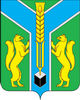 Контрольно-счетная палатамуниципального образования «Заларинский район»	22 августа  2018 годаИНФОРМАЦИЯпо  результатам контрольного мероприятия«Проверка Комитета по управлению муниципальным имуществом МО «Заларинский район» по вопросу  эффективности исполнения прогнозного плана приватизации муниципального имущества  за 2017 год и текущий период 2018 года»         Настоящая  информация  подготовлена  мною,  аудитором  КСП МО «Заларинский район» Кантонист Т.С. , по итогам  контрольного мероприятия «Проверка Комитета по управлению муниципальным имуществом МО «Заларинский район» по вопросу  эффективности исполнения прогнозного плана приватизации муниципального имущества  за 2017 год и текущий период 2018 года»  в соответствии с Положением о КСП,  стандартом внешнего муниципального финансового контроля СВМФК №2, на основании акта проверки   КУМИ  от 14 августа 2018 года №01/07-а по вышеназванному вопросу, отчета ,  представленных пояснений КУМИ по результатам проверки.1. Основание для проведения контрольного мероприятия: План работы КСП на 2018год  (пункт 1.4.)  и поручение  председателя Контрольно-счетной палаты муниципального образования «Заларинский  район» от 01.08.2018 г. № 17-п.2. Предмет контрольного мероприятия: прогнозные  планы приватизации муниципального имущества на 2017 год и  2018 год, их исполнение. 3.Проверяемый период деятельности:  2017 год и текущий период  2018 года.4.Объект контрольного мероприятия: Муниципальное казенное учреждение «Комитет по управлению муниципальным имуществом  муниципального образования  «Заларинский  район»  (далее – КУМИ, Комитет по имуществу).5. Срок проведения контрольного мероприятия: с 01 августа  по 24 августа  2018 года.6. Цели контрольного мероприятия: 6.1. Проанализировать  наличие  нормативных правовых актов, регламентирующих реализацию муниципального  имущества, соответствие их действующему законодательству.6.2. Соблюдение действующего законодательства при реализации  муниципального имущества. 6.3.  Эффективность  исполнения прогнозных планов приватизации муниципального имущества в 2017 году  и текущем периоде  2018 года.7. Краткая  информация об объекте контрольного мероприятия:      Муниципальное казенное учреждение «Комитет по управлению муниципальным имуществом  муниципального образования «Заларинский  район»  (далее – КУМИ, Комитет по имуществу)  является  структурным подразделением  администрации муниципального образования «Заларинский район», уполномоченный управлять, пользоваться, владеть и распоряжаться имуществом, находящимся в собственности МО «Заларинский район».   Комитет по имуществу наделен правами юридического лица, действует на основании  Устава муниципального образования и Положения, утвержденного решением районной Думы от 30.11.2011 года № 15/92. ИНН – 3825002290, КПП – 382501001.Комитет выполняет функции организатора торгов по продаже объектов муниципальной собственности. Выполняет функции продавца указанного имущества, заключает соответствующие договоры купли-продажи.Комитет разрабатывает проект прогнозного плана приватизации муниципального имущества на соответствующий календарный год, а также, обеспечивает его исполнение.Расходы  на  содержание  Комитета по имуществу   осуществляются  за  счет  средств  бюджета  района.  В  ходе  проверки    были  использованы  следующие  документы:  Положение о Комитете, Положение о приватизации муниципального имущества, планы приватизации за проверяемый период, конкурсная документация и другие нормативные правовые акты, регламентирующие  реализацию  муниципального имущества.8. В ходе контрольного мероприятия установлено следующее      Проверка, проведенная Контрольно-счетной палатой в Комитете по имуществу по вопросу эффективности исполнения прогнозного плана приватизации муниципального имущества  за 2017 год и текущий период 2018 года, показала: Нормативно-правовые акты, на основании которых осуществляется приватизация муниципального имущества, имеются в Комитете по имуществу, утверждены соответствующим образом и соответствуют действующему законодательству.Тем не менее, в ходе проверки установлены случаи нарушений Комитетом по имуществу вышеназванных нормативных актов.          --- в нарушение требований о включении в прогнозный план приватизации на очередной финансовый год имущества, которое было внесено в прогнозные планы в предшествующие годы и не продано ( пункт  4.5 Положения о приватизации),  в  план приватизации на 2018 год не включены  3  объекта из плана приватизации 2017 года  автобус КАВЗ 3976-020,  2001 года выпуска, регистрационный номер АО 973Р38, и экскаватор ЭО-2621, 1991 года выпуска, регистрационный знак 38 РЕ 8291 и  нежилое здание Заларинский район, р.п.Залари, ул. Комсомольская, д.18Д.           --- в нарушения  п.7.6.6. Положения о приватизации   и договора купли-продажи муниципального имущества покупателями было оплачено приобретённое муниципальное имущество после  подписания договора купли продажи. Общая сумма нарушений по договорам  составила 365 195,0 рублей            --- в нарушение требований статьи 12 Федерального Закона  №178-ФЗ и  пункта 6 Положения о приватизации, на  момент размещения информации об аукционе по продаже экскаватора ЭО-2626, 1992 года выпуска, регистрационный знак 38 РЕ 8281, первоначальная стоимость  не  была  подтверждена независимой оценкой, при этом имущество  было продано за 100000,0 рублей. Данное мероприятие  является неэффективным.            Общая сумма выявленных нарушений  составила 465195,0 рублей.            Как следует из результатов проверки, исполнение прогнозных планов приватизации муниципального имущества в 2017 году и в текущем периоде 2018 года         проведено Комитетом по имуществу с недостаточной эффективностью, допущены нарушения  действующего законодательства о приватизации муниципального имущества.              При этом данная проверка показала, что отсутствует должный контроль со стороны КУМИ за реализацией  и учетом муниципального имущества.     По результатам проведенной проверки Комитету по имуществу МО «Заларинский район» рекомендовано:1. Принять к сведению и не допускать в дальнейшем отмеченные в ходе проверки нарушения.2. Нужно  более детально подходить к разработке прогнозного плана приватизации муниципального имущества.       Аудитор КСП:                                                   Т.С. Кантонист 